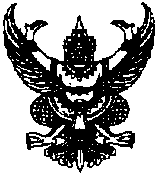 ที่  นศ  81902/ว 174 	  					    ที่ทำการองค์การบริหารส่วนตำบลไสหมาก								    หมู่ที่  5  อำเภอเชียรใหญ่  นศ  80190            17  ธันวาคม  2556เรื่อง   แจ้งให้ยื่นแบบแสดงรายการเพื่อชำระภาษีเรียน    ผู้มีหน้าที่ชำระภาษีทุกท่านตามประกาศองค์การบริหารส่วนตำบลไสหมาก  ให้ผู้ที่อยู่ในข่ายต้องชำระภาษีบำรุงท้องที่ต้องไปยื่นแบบแสดงรายการทรัพย์สินเพื่อชำระภาษีประจำปี พ.ศ.2557 นั้น  ท่านเป็นผู้หนึ่งที่อยู่ในข่ายต้องชำระภาษีดังนี้ 		              (     )  ภาษีโรงเรือนและที่ดิน	(ตั้งแต่เดือนมกราคม -  กุมภาพันธ์ของทุกปี)    			(     )  ภาษีบำรุงท้องที่		(ตั้งแต่เดือนมกราคม -  เมษายนของทุกปี) 	  	                           (     )  ภาษีป้าย			(ตั้งแต่เดือนมกราคม -  มีนาคมของทุกปี)    		 จึงเรียนมาเพื่อให้ท่านไปยื่นแบบแสดงรายการและชำระภาษีดังกล่าวได้ตามตารางที่แนบมาพร้อมนี้ หรือ ส่วนการคลัง   องค์การบริหารส่วนตำบลไสหมาก  อำเภอเชียรใหญ่   จังหวัดนครศรีธรรมราช  ในวันและเวลาราชการ  หวังว่าคงได้รับความร่วมมือจากท่านด้วยดี	                         ขอแสดงความนับถือ     ( นายอนันต์  ถนอมสิน)       นายกองค์การบริหารส่วนตำบลไสหมากส่วนการคลังโทร/โทรสาร  0  - 75386 – 218หมายเหตุ  ให้ท่านนำสำเนาทะเบียนบ้าน,  สำเนาบัตรประชาชนและสำเนากรรมสิทธิ์ที่ดินมาด้วย             เพื่อสำรวจภาษีบำรุงท้องที่  ประจำปี  2557 – 2560  ท่านสามารถยื่นแบบแสดงรายการเพื่อสำรวจและชำระภาษีตามจุดบริการต่าง ๆ ที่ท่านสะดวก  ดังนี้ท่านสามารถยื่นแบบแสดงรายการเพื่อสำรวจและชำระภาษีตามจุดบริการต่าง ๆ ที่ท่านสะดวก  ดังนี้ท่านสามารถยื่นแบบแสดงรายการเพื่อสำรวจและชำระภาษีตามจุดบริการต่าง ๆ ที่ท่านสะดวก  ดังนี้ท่านสามารถยื่นแบบแสดงรายการเพื่อสำรวจและชำระภาษีตามจุดบริการต่าง ๆ ที่ท่านสะดวก  ดังนี้หมู่ที่วันที่เวลาสถานที่หมู่ที่  1วันจันทร์ที่  6  มกราคม  ๒๕๕7๐๙.๐๐ – ๑๒.๐๐ น.ศาลาเอนกประสงค์ หมู่ที่  1หมู่ที่  2วันอังคารที่  7  มกราคม 2557๐๙.๐๐ – ๑๒.๐๐ น.ศาลาเอนกประสงค์ หมู่ที่  2หมู่ที่  3วันพุธที่  8  มกราคม 2557๐๙.๐๐ – ๑๒.๐๐ น.ศาลาเอนกประสงค์ หมู่ที่  3หมู่ที่  4วันพฤหัสบดีที่ 9 มกราคม 2557๐๙.๐๐ – ๑๒.๐๐ น.ศาลาเอนกประสงค์ หมู่ที่  4หมู่ที่  5วันศุกร์ที่  10  มกราคม 2557๐๙.๐๐ – ๑๒.๐๐ น.ที่ทำการบริหารส่วนตำบลไสหมากหมู่ที่  6วันจันทร์ที่  13 มกราคม  ๒๕๕7๐๙.๐๐ – ๑๒.๐๐ น.ศาลาเอนกประสงค์ หมู่ที่  6หมู่ที่  7วันอังคารที่  ๑4 มกราคม 2557๐๙.๐๐ – ๑๒.๐๐ น.ศาลาเอนกประสงค์ หมู่ที่  7หมู่ที่  8วันพุธที่  ๑5  มกราคม 2557๐๙.๐๐ – ๑๒.๐๐ น.ศาลาเอนกประสงค์ หมู่ที่  8หมู่ที่  9วันพฤหัสบดีที่ ๑6 มกราคม 2557๐๙.๐๐ – ๑๒.๐๐ น.ศาลาเอนกประสงค์ หมู่ที่  9หมู่ที่  10วันศุกร์ที่  17  มกราคม 2557๐๙.๐๐ – ๑๒.๐๐ น.ศาลาเอนกประสงค์ หมู่ที่  10หมู่ที่  11วันจันทร์ที่  20 มกราคม  ๒๕๕7๐๙.๐๐ – ๑๒.๐๐ น.ศาลาเอนกประสงค์ หมู่ที่  11